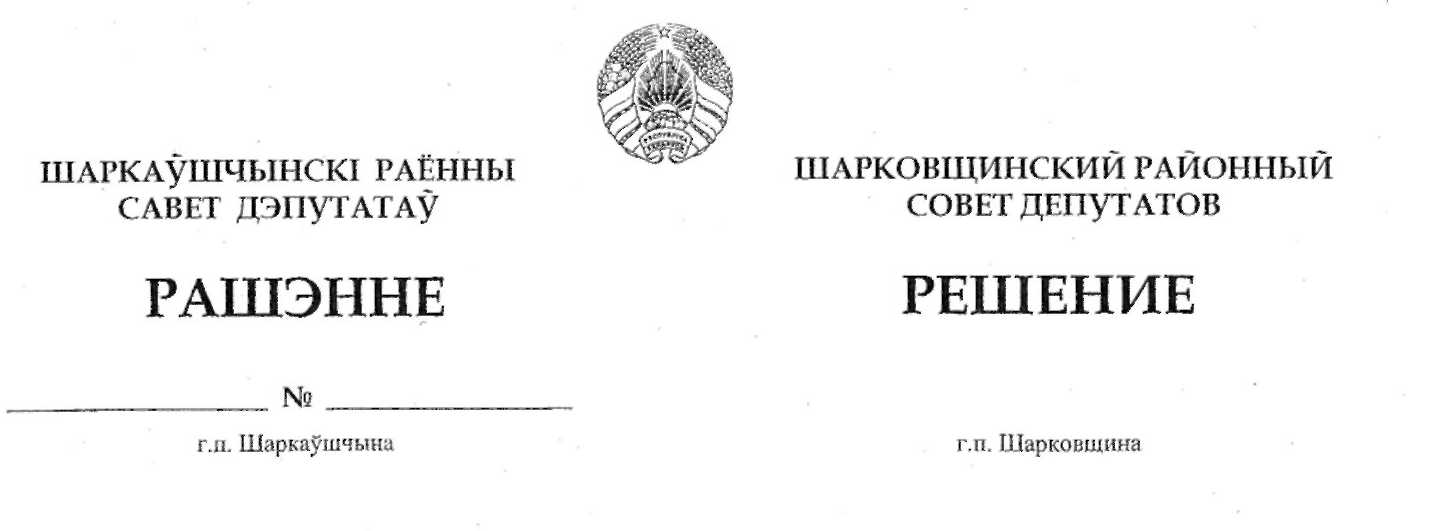    27 декабря 2023 г.   333                                            О районном бюджете на 2024 год На основании пункта 3 статьи 100 Бюджетного кодекса Республики Беларусь и подпункта 1.2 пункта 1 статьи 17 Закона Республики Беларусь от 4 января 2010 г. № 108-З «О местном управлении и самоуправлении в Республике Беларусь» Шарковщинский районный Совет депутатов РЕШИЛ:1. Утвердить районный бюджет на 2024 год по расходам в сумме       41 185 432,00 белорусского рубля (далее – рубль) исходя из прогнозируемого объема доходов в сумме 42 705 029,00 рубля. Установить размер профицита районного бюджета на 2024 год в сумме 1 519 597,00 рубля и направления его использования согласно приложению 1.2. Установить на 2024 год:2.1. доходы районного бюджета в сумме 42 705 029,00 рубля согласно приложению 2;2.2. расходы районного бюджета по функциональной классификации расходов бюджета по разделам, подразделам и видам в сумме 41 185 432,00 рубля согласно приложению 3;2.3. распределение бюджетных назначений по распорядителям бюджетных средств районного бюджета в соответствии с ведомственной классификацией расходов районного бюджета и функциональной классификацией расходов бюджета согласно приложению 4;2.4. перечень государственных программ и подпрограмм, финансирование которых предусматривается за счет средств районного бюджета, согласно приложению 5.3. Установить размер оборотной кассовой наличности по районному бюджету на 1 января 2025 г. в сумме 100 000,00 рубля.4. Установить на 2024 год:что налог за владение собаками и сбор с заготовителей зачисляются по месту нахождения объекта налогообложения в соответствующие сельские бюджеты и районный бюджет в размере 100 процентов;нормативы отчислений от подоходного налога с физических лиц в сельские бюджеты согласно приложению 6.5. В 2024 году передать из районного бюджета межбюджетные трансферты в сельские бюджеты в сумме 287 545,00 рубля согласно приложению 7.6. В 2024 году в расходной части районного бюджета:создать резервный фонд Шарковщинского районного исполнительного комитета (далее – райисполком) в соответствии с пунктом 4 статьи 42 Бюджетного кодекса Республики Беларусь и установить его в размере 171 631,00 рубля;сформировать резервный фонд райисполкома сверх размера, определенного в абзаце втором настоящего пункта, в сумме 404 477,00 рубля.7. Установить максимальный размер дефицита сельских бюджетов на конец 2024 года в следующих размерах:Бильдюгский – 8 000,00 рубля;Германовичский – 38 000,00 рубля;Иодский – 18 000,00 рубля;Лужковский – 14 000,00 рубля;Радюковский – 27 000,00 рубля;Станиславовский – 9 000,00 рубля.8. Установить на 2024 год:8.1. лимит долга райисполкома в размере 4 289 500,00 рубля;8.2. лимит долга, гарантированного райисполкомом, в размере             4 800 000,00 рубля.9. Установить, что в 2024 году:9.1. за предоставление гарантии райисполкома по кредитам, выдаваемым банками Республики Беларусь, взимается плата в районный бюджет в размере пятидесяти базовых величин, но не более 1,0 процента от суммы кредита, обеспеченной гарантией, если иное не установлено законодательными актами;9.2. бюджетные кредиты предоставляются сельским бюджетам по решению финансового отдела райисполкома на покрытие временных кассовых разрывов, возникающих при исполнении сельских бюджетов, без взимания процентов за пользование кредитом.10. Райисполкому принять меры, необходимые для реализации настоящего решения.11. Настоящее решение вступает в силу с 1 января 2024 г.Председатель								             В.С.ШпецКожура 4 35 78Аксючиц 4 41 85Приложение 1		к решению Шарковщинского районного Совета депутатов27.12.2023 № 333 ПРОФИЦИТрайонного бюджета и направления его использованияПриложение 2			                        к решению Шарковщинского районного Совета депутатов27.12.2023 № 333 ДОХОДЫрайонного бюджетаПриложение 3			                        к решению Шарковщинского районного Совета депутатов27.12.2023 № 333 РАСХОДЫ районного бюджета по функциональной классификации расходов бюджета по разделам, подразделам и видамПриложение 4		                        к решению Шарковщинского районного Совета депутатов27.12.2023 № 333 РАСПРЕДЕЛЕНИЕ бюджетных назначений по распорядителям бюджетных средств районного бюджета в соответствии с ведомственной классификацией расходов районного бюджета и функциональной классификацией расходов бюджетаПриложение 5		                        к решению Шарковщинского районного Совета депутатов27.12.2023 № 333 ПЕРЕЧЕНЬгосударственных программ и подпрограмм, финансирование которых предусматривается за счет средств районного бюджетаПриложение 6к решениюШарковщинского районногоСовета депутатов27.12.2023 № 333НОРМАТИВЫотчислений от подоходного налога с физических лиц в сельские бюджетыПриложение 7		                        к решению Шарковщинского районного Совета депутатов27.12.2023 № 333 МЕЖБЮДЖЕТНЫЕ ТРАНСФЕРТЫ, передаваемые в сельские бюджеты из районного бюджетаНаименованиеВидИсточникТип источникаДетализацияСумма, рублейВНУТРЕННЕЕ ФИНАНСИРОВАНИЕ1000000–1 519 597,00Источники, получаемые от банков, иных юридических и физических лиц1020000–2 052 500,00Ценные бумаги, эмитируемые местными исполнительными и распорядительными органами1020500–2 052 500,00Погашение основного долга1020502–2 052 500,00Изменение остатков средств бюджета1070000532 903,00Операции по гарантиям Правительства Республики Беларусь, местных исполнительных и распорядительных органов по кредитам банков Республики Беларусь10800000,00Платежи Правительства Республики Беларусь, местных исполнительных и распорядительных органов в качестве гаранта по погашению и обслуживанию кредитов, выданных банками Республики Беларусь1080100–200 000,00Возврат сумм, выплаченных Правительством Республики Беларусь, местными исполнительными и распорядительными органами в счет выполнения гарантий по кредитам, выданным банками Республики Беларусь1080200200 000,00Наименование доходовГруппаПодгруппаВидВидРазделСумма,РублейНАЛОГОВЫЕ ДОХОДЫ10000016 282 889,00НАЛОГИ НА ДОХОДЫ И ПРИБЫЛЬ1100009 279 311,00Налоги на доходы, уплачиваемые физическими лицами 1111008 841 780,00Подоходный налог с физических лиц 1111018 841 780,00Налоги на доходы и прибыль, уплачиваемые организациями112200437 531,00Налог на прибыль112202421 366,00Налоги на доходы11220316 165,00НАЛОГИ НА СОБСТВЕННОСТЬ130000990 676,00Налог на недвижимое имущество131100165 625,00Земельный налог131108165 625,00Налоги на остаточную стоимость имущества132200825 051,00Налог на недвижимость132209825 051,00НАЛОГИ НА ТОВАРЫ (РАБОТЫ, УСЛУГИ)1400005 936 394,00Налоги от выручки от реализации товаров (работ, услуг)1411005 922 564,00Налог на добавленную стоимость1411104 888 480,00Другие налоги от выручки от реализации товаров (работ, услуг)1411121 034 084,00Налоги и сборы на отдельные виды деятельности143300318,00Налоги и сборы на отдельные виды деятельности1431616318,00Сборы за пользование товарами (разрешения на их использование), осуществление деятельности                                   144000013 512,00Налог за владение собаками14417171 170,00Специальные сборы, пошлины14419191 482,00Налог за добычу (изъятие) природных ресурсов144212110 860,00ДРУГИЕ НАЛОГИ, СБОРЫ (ПОШЛИНЫ) И ДРУГИЕ НАЛОГОВЫЕ ДОХОДЫ 160000076 508,00Другие налоги, сборы (пошлины) и другие налоговые доходы161000076 508,00Государственная пошлина161303076 508,00НЕНАЛОГОВЫЕ ДОХОДЫ30000001 517 585,00 ДОХОДЫ ОТ ИСПОЛЬЗОВАНИЯ ИМУЩЕСТВА, НАХОДЯЩЕГОСЯ В ГОСУДАРСТВЕННОЙ СОБСТВЕННОСТИ310000028 907,00Доходы от размещения денежных средств бюджетов311000023 907,00Проценты за пользование денежными средствами бюджетов311383823 907,00Дивиденды по акциям и доходы от других форм участия в капитале31200005 000,00Дивиденды по акциям и доходы от других форм участия в капитале31239395 000,00ДОХОДЫ ОТ ОСУЩЕСТВЛЕНИЯ ПРИНОСЯЩЕЙ ДОХОДЫ ДЕЯТЕЛЬНОСТИ32000001 344 610,00Доходы от сдачи в аренду имущества, находящегося в государственной собственности321000044 388,00Доходы от сдачи в аренду земельных участков321404035 488,00Доходы от сдачи в аренду иного имущества32141418 900,00Доходы от осуществления приносящей доходы деятельности и компенсации расходов государства32300001 216 876,00Доходы от осуществления приносящей доходы деятельности3234545403,00Компенсации расходов государства32346461 216 473,00Доходы от реализации государственного имущества, кроме средств от реализации принадлежащего государству имущества в соответствии с законодательством о приватизации324000083 346,00Доходы от реализации имущества, имущественных прав на объекты интеллектуальной собственности324474780 480,00Доходы от имущества, конфискованного и иным способом обращенного в доход государства3244848500,00Доходы от продажи земельных участков в частную собственность гражданам, негосударственным юридическим лицам, собственность иностранным государствам, международным организациям32449492 366,00ШТРАФЫ, УДЕРЖАНИЯ330000046 555,00Штрафы, удержания331000046 555,00Штрафы 331515146 555,00ПРОЧИЕ НЕНАЛОГОВЫЕ ДОХОДЫ340000097 513,00Прочие неналоговые доходы341000097 513,00Возмещение средств бюджета, потерь, вреда341525210 000,00Прочие неналоговые доходы341555587 513,00ИТОГО доходов17 800 474,00БЕЗВОЗМЕЗДНЫЕ ПОСТУПЛЕНИЯ400000024 904 555,00БЕЗВОЗМЕЗДНЫЕ ПОСТУПЛЕНИЯ ОТ ДРУГИХ БЮДЖЕТОВ БЮДЖЕТНОЙ СИСТЕМЫ РЕСПУБЛИКИ БЕЛАРУСЬ430000024 904 555,00Текущие безвозмездные поступления от других бюджетов бюджетной системы Республики Беларусь431000024 904 555,00Дотации431606024 114 386,00Субвенции4316161366 169,00Иные межбюджетные трансферты4316262424 000,00ВСЕГО доходовВСЕГО доходовВСЕГО доходовВСЕГО доходовВСЕГО доходовВСЕГО доходов42 705 029,00Наименование расходовРазделПодразделВидСумма,рублейОБЩЕГОСУДАРСТВЕННАЯ ДЕЯТЕЛЬНОСТЬ0100006 354 115,00Государственные органы общего назначения0101003 920 921,00Органы местного управления и самоуправления0101043 865 661,00Государственные архивы01010755 260,00Обслуживание государственного долга Республики Беларусь010500686 220,00Обслуживание долга органов местного управления и самоуправления010503686 220,00Резервные фонды010900576 108,00Резервные фонды местных исполнительных и распорядительных органов010904576 108,00Другая общегосударственная деятельность011000883 321,00Иные общегосударственные вопросы011003883 321,00Межбюджетные трансферты011100287 545,00Трансферты бюджетам других уровней011101287 545,00НАЦИОНАЛЬНАЯ ОБОРОНА02000010 150,00Обеспечение мобилизационной подготовки и мобилизации02020010 150,00НАЦИОНАЛЬНАЯ ЭКОНОМИКА0400002 414 365,00Сельское хозяйство, рыбохозяйственная деятельность0402001 323 975,00Сельскохозяйственные организации, финансируемые из бюджета040201803 975,00Развитие сельскохозяйственного производства, рыбоводства и переработки сельскохозяйственной продукции040202520 000,00Транспорт04050045 690,00Автомобильный транспорт04050137 600,00Иные вопросы в области транспорта0405088 090,00Топливо и энергетика040800974 700,00Другая деятельность в области национальной экономики04100070 000,00Имущественные отношения, картография и геодезия0410025 000,00Туризм04100465 000,00ОХРАНА ОКРУЖАЮЩЕЙ СРЕДЫ05000032 000,00Охрана природной среды05020032 000,00ЖИЛИЩНО-КОММУНАЛЬНЫЕ УСЛУГИ И ЖИЛИЩНОЕ СТРОИТЕЛЬСТВО0600002 385 972,00Жилищное строительство06010045 800,00Жилищно-коммунальное хозяйство0602001 496 578,00Благоустройство населенных пунктов060300811 771,00Другие вопросы в области жилищно-коммунальных услуг06050031 823,00ЗДРАВООХРАНЕНИЕ0700009 923 490,00Медицинская помощь населению0701009 923 490,00ФИЗИЧЕСКАЯ КУЛЬТУРА, СПОРТ, КУЛЬТУРА И СРЕДСТВА МАССОВОЙ ИНФОРМАЦИИ0800003 357 481,00Физическая культура и спорт080100532 840,00Физическая культура080101532 840,00Культура0802002 824 641,00Культура и искусство0802012 824 641,00ОБРАЗОВАНИЕ09000014 070 450,00Дошкольное образование0901003 220 849,00Общее среднее образование0902009 563 984,00Дополнительное образование взрослых09060046 347,00Дополнительное образование детей и молодежи, дополнительное образование одаренных детей и молодежи090700801 680,00Другие вопросы в области образования090900437 590,00СОЦИАЛЬНАЯ ПОЛИТИКА1000002 637 409,00Социальная защита1001002 290 602,00Помощь семьям, воспитывающим детей10304 000,00Государственная молодежная политика1004008 060,00Помощь в обеспечении жильем1006001 500,00Другие вопросы в области социальной политики100800333 247,00ВСЕГО расходов41 185 432,00НаименованиеГлаваРазделПодразделВидСумма,рублейГосударственное учреждение «Шарковщинский районный архив»00300000055 260,00Общегосударственная деятельность00301000055 260,00Государственные органы общего назначения00301010055 260,00Государственные архивы00301010755 260,00Райисполком0100000005 833 977,00в том числе Шарковщинский районный Совет депутатов143 850,00Общегосударственная деятельность0100100004 258 527,00Государственные органы общего назначения0100101002 728 694,00Органы местного управления и самоуправления0100101042 728 694,00Обслуживание государственного долга Республики Беларусь010010500686 220,00Обслуживание долга органов местного управления и самоуправления010010503686 220,00Другая общегосударственная деятельность010011000843 613,00Иные общегосударственные вопросы010011003843 613,00Национальная оборона01002000010 150,00Обеспечение мобилизационной подготовки и мобилизации01002020010 150,00Национальная экономика01004000078 090,00Транспорт0100405008 090,00Иные вопросы в области транспорта0100405088 090,00Другая деятельность в области национальной экономики01004100070 000,00Имущественные отношения, картография и геодезия0100410025 000,00Туризм01004100465 000,00Охрана окружающей среды01005000030 000,00Охрана природной среды01005020030 000,00Жилищно-коммунальные услуги и жилищное строительство010060000885 271,00Жилищное строительство01006010045 800,00Жилищно-коммунальное хозяйство01006020027 700,00Благоустройство населенных пунктов010060300811 771,00Физическая культура, спорт, культура и средства массовой информации010080000565 819,00Физическая культура и спорт010080100532 840,00Физическая культура010080101532 840,00Культура01008020032 979,00Культура и искусство01008020132 979,00Социальная политика0101000006 120,00Государственная молодежная политика0101004004 000,00Помощь в обеспечении жильем0101006001 500,00Другие вопросы в области социальной политики010100800620,00Учреждение здравоохранения «Шарковщинская центральная районная больница»0540000009 935 848,00Общегосударственная деятельность05401000012 358,00Другая общегосударственная деятельность05401100012 358,00Иные общегосударственные вопросы05401100312 358,00Здравоохранение0540700009 923 490,00Медицинская помощь населению0540701009 923 490,00Сектор культуры райисполкома0560000003 465 887,00Общегосударственная деятельность05601000091 945,00Государственные органы общего назначения05601010091 945,00Органы местного управления и самоуправления05601010491 945,00Физическая культура, спорт, культура и средства массовой информации0560800002 791 662,00Культура0560802002 791 662,00Культура и искусство0560802012 791 662,00Образование056090000582 280,00Дополнительное образование детей и молодежи, дополнительное образование одаренных детей и молодежи056090700582 280,00Отдел по образованию райисполкома07500000014 018 141,00Общегосударственная деятельность075010000187 180,00Государственные органы общего назначения075010100187 180,00Органы местного управления и самоуправления075010104187 180,00Образование07509000013 441 823,00Дошкольное образование0750901003 220 849,00Общее среднее образование0750902009 563 984,00Дополнительное образование детей и молодежи, дополнительное образование одаренных детей и молодежи075090700219 400,00Другие вопросы в области образования075090900437 590,00Социальная политика075100000389 138,00Социальная защита075100100389 138,00Управление по сельскому хозяйству и продовольствию райисполкома0820000001 888 944,00Общегосударственная деятельность082010000516 622,00Государственные органы общего назначения082010100516 622,00Органы местного управления и самоуправления082010104516 622,00Национальная экономика0820400001 323 975,00Сельское хозяйство, рыбохозяйственная деятельность0820402001 323 975,00Сельскохозяйственные организации, финансируемые из бюджета082040201803 875,00Развитие сельскохозяйственного производства, рыбоводства и переработки сельскохозяйственной продукции082040202520 000,00Охрана окружающей среды0820500002 000,00Охрана природной среды0820502002 000,00Образование08209000046 347,00Дополнительное образование взрослых08209060046 347,00Унитарное коммунальное предприятие жилищно-коммунального хозяйства Шарковщинского района11000000022 000,00Общегосударственная деятельность11001000022 000,00Другая общегосударственная деятельность11001100022 000,00Иные общегосударственные вопросы11001100322 000,00Коммунальное унитарное предприятие по оказанию услуг «Новополоцкая управляющая компания»111000000562 100,00Жилищно-коммунальные услуги и жилищное строительство111060000562 100,00Жилищно-коммунальное хозяйство111060200562 100,00Управление по труду, занятости и социальной защите райисполкома1170000002 580 861,00Общегосударственная деятельность117010000342 770,00Государственные органы общего назначения117010100341 220,00Органы местного управления и самоуправления117010104341 220,00Другая общегосударственная деятельность1170110001 550,00Иные общегосударственные вопросы1170110031 550,00Социальная политика1171000002 238 091,00Социальная защита1171001001 901 464,00Помощь семьям, воспитывающим детей1171003004 000,00Другие вопросы в области социальной политики117100800332 627,00Финансовый отдел райисполкома3210000001 954 701,00Общегосударственная деятельность3210100003 800,00Другая общегосударственная деятельность3210110003 800,00Иные общегосударственные вопросы3210110033 800,00Национальная экономика3210400001 012 300,00Транспорт32104050037 600,00Автомобильный транспорт32104050137 600,00Топливо и энергетика321040800974 700,00Жилищно-коммунальные услуги и жилищное строительство321060000938 601,00Жилищно-коммунальное хозяйство321060200906 778,00Другие вопросы в области жилищно-коммунальных услуг32106050031 823,00Бильдюгский сельский исполнительный комитет32200000048 583,00Общегосударственная деятельность32201000048 583,00Межбюджетные трансферты32201110048 583,00Трансферты бюджетам других уровней32201110148 583,00Германовичский сельский исполнительный комитет32400000038 998,00Общегосударственная деятельность32401000038 998,00Межбюджетные трансферты32401110038 998,00Трансферты бюджетам других уровней32401110138 998,00Иодский сельский исполнительный комитет32500000033 398,00Общегосударственная деятельность32501000033 398,00Межбюджетные трансферты32501110033 398,00Трансферты бюджетам других уровней32501110133 398,00Лужковский сельский исполнительный комитет32600000046 809,00Общегосударственная деятельность32601000046 809,00Межбюджетные трансферты32601110046 809,00Трансферты бюджетам других уровней32601110146 809,00Радюковский сельский исполнительный комитет32700000070 905,00Общегосударственная деятельность32701000070 905,00Межбюджетные трансферты32701110070 905,00Трансферты бюджетам других уровней32701110170 905,00Станиславовский сельский исполнительный комитет32800000048 852,00Общегосударственная деятельность32801000048 852,00Межбюджетные трансферты32801110048 852,00Трансферты бюджетам других уровней32801110148 852,00Шарковщинская районная организация общественного объединения «Белорусский республиканский союз молодежи»6910000004 060,00Социальная политика6911000004 060,00Государственная молодежная политика6911004004 060,00Прочие организации999000000576 108,00Общегосударственная деятельность999010000576 108,00Резервные фонды999010900576 108,00Резервные фонды местных исполнительных и распорядительных органов999010904576 108,00ВСЕГО расходов41 185 432,00№ п/пНаименование государственной программы, подпрограммыНормативный правовой акт, которым утверждена государственная программаРаздел функциональной классификации расходов бюджета, распорядитель средствОбъем финансирования, рублей1Государственная программа «Управление государственными финансами и регулирование финансового рынка» на 2020 год и на период до 2025 годаПостановление Совета Министров Республики Беларусь от 12 марта 2020 г. № 1431 497 133,001.1Подпрограмма 1 «Обеспечение устойчивости бюджетной системы и повышение эффективности управления государственными финансами»810 913,001.1Подпрограмма 1 «Обеспечение устойчивости бюджетной системы и повышение эффективности управления государственными финансами»Общегосударственная деятельность810 913,001.1Подпрограмма 1 «Обеспечение устойчивости бюджетной системы и повышение эффективности управления государственными финансами»Райисполком810 913,001.2Подпрограмма 2 «Управление государственным долгом, долгом органов местного управления и самоуправления»686 220,001.2Подпрограмма 2 «Управление государственным долгом, долгом органов местного управления и самоуправления»Общегосударственная деятельность686 220,001.2Подпрограмма 2 «Управление государственным долгом, долгом органов местного управления и самоуправления»Райисполком686 220,002Государственная программа «Аграрный бизнес» на 2021–2025 годы Постановление Совета Министров Республики Беларусь от 1 февраля 2021 г.№ 591 323 975,002.1Подпрограмма 3 «Развитие животноводства, переработки и реализации продукции животноводства»50 000,002.1Подпрограмма 3 «Развитие животноводства, переработки и реализации продукции животноводства»Национальная экономика50 000,002.1Подпрограмма 3 «Развитие животноводства, переработки и реализации продукции животноводства»Управление по сельскому хозяйству и продовольствию райисполкома50 000,002.2Подпрограмма 9 «Обеспечение общих условий функционирования агропромышленного комплекса»1 273 975,002.2Подпрограмма 9 «Обеспечение общих условий функционирования агропромышленного комплекса»Национальная экономика1 273 975,002.2Подпрограмма 9 «Обеспечение общих условий функционирования агропромышленного комплекса»Управление по сельскому хозяйству и продовольствию райисполкома1 273 975,003Государственная программа «Увековечение памяти о погибших при защите Отечества» на 2021–2025 годыПостановление Совета Министров Республики Беларусь от 26 февраля 2021 г.№ 1176 000,003Государственная программа «Увековечение памяти о погибших при защите Отечества» на 2021–2025 годыПостановление Совета Министров Республики Беларусь от 26 февраля 2021 г.№ 117Общегосударственная деятельность6 000,003Государственная программа «Увековечение памяти о погибших при защите Отечества» на 2021–2025 годыПостановление Совета Министров Республики Беларусь от 26 февраля 2021 г.№ 117Райисполком6 000,004Государственная программа «Здоровье народа и демографическая безопасность» на 2021–2025 годыПостановление Совета Министров Республики Беларусь от 19 января 2021 г. № 289 962 946,004.1Подпрограмма 1 «Семья и детство»39 742,004.1Подпрограмма 1 «Семья и детство»Здравоохранение286,004.1Подпрограмма 1 «Семья и детство»Учреждение здравоохранения «Шарковщинская центральная районная больница»286,004.1Подпрограмма 1 «Семья и детство»Социальная политика39 456,004.1Подпрограмма 1 «Семья и детство»Управление по труду, занятости и социальной защите райисполкома39 456,004.2Подпрограмма 2 «Профилактика и контроль неинфекционных заболеваний»2 100,004.2Подпрограмма 2 «Профилактика и контроль неинфекционных заболеваний»Здравоохранение2 100,004.2Подпрограмма 2 «Профилактика и контроль неинфекционных заболеваний»Учреждение здравоохранения «Шарковщинская центральная районная больница»2 100,004.3Подпрограмма 4 «Противодействие распространению туберкулеза»1 590,004.3Подпрограмма 4 «Противодействие распространению туберкулеза»Здравоохранение1 590,004.3Подпрограмма 4 «Противодействие распространению туберкулеза»Учреждение здравоохранения «Шарковщинская центральная районная больница»1 590,004.4Подпрограмма 6 «Обеспечение функционирования системы здравоохранения Республики Беларусь»9 919 514,004.4Подпрограмма 6 «Обеспечение функционирования системы здравоохранения Республики Беларусь»Здравоохранение9 919 514,004.4Подпрограмма 6 «Обеспечение функционирования системы здравоохранения Республики Беларусь»Учреждение здравоохранения «Шарковщинская центральная районная больница»9 919 514,005Государственная программа «Образование и молодежная политика» на 2021–2025 годыПостановление Совета Министров Республики Беларусь от 29 января 2021 г.№ 5714 432 993,005.1Подпрограмма 1 «Дошкольное образование»3 210 254,005.1Подпрограмма 1 «Дошкольное образование»Образование3 210 254,005.1Подпрограмма 1 «Дошкольное образование»Отдел по образованию райисполкома3 210 254,005.2Подпрограмма 2 «Общее среднее образование»9 541 006,005.2Подпрограмма 2 «Общее среднее образование»Образование9 541 006,005.2Подпрограмма 2 «Общее среднее образование»Отдел по образованию райисполкома9 541 006,005.3Подпрограмма 3 «Специальное образование»180 978,005.3Подпрограмма 3 «Специальное образование»Образование180 978,005.3Подпрограмма 3 «Специальное образование»Отдел по образованию райисполкома180 978,005.4Подпрограмма 7 «Дополнительное образование взрослых»46 347,005.4Подпрограмма 7 «Дополнительное образование взрослых»Образование46 347,005.4Подпрограмма 7 «Дополнительное образование взрослых»Управление по сельскому хозяйству и продовольствию райисполкома46 347,005.5Подпрограмма 9 «Дополнительное образование детей и молодежи, функционирование учреждений, специализирующихся на реализации программ воспитания»1 443 408,005.5Подпрограмма 9 «Дополнительное образование детей и молодежи, функционирование учреждений, специализирующихся на реализации программ воспитания»Образование1 054 270,005.5Подпрограмма 9 «Дополнительное образование детей и молодежи, функционирование учреждений, специализирующихся на реализации программ воспитания»Отдел по образованию райисполкома471 990,005.5Подпрограмма 9 «Дополнительное образование детей и молодежи, функционирование учреждений, специализирующихся на реализации программ воспитания»Сектор культуры райисполкома582 280,005.5Подпрограмма 9 «Дополнительное образование детей и молодежи, функционирование учреждений, специализирующихся на реализации программ воспитания»Социальная политика389 138,005.5Подпрограмма 9 «Дополнительное образование детей и молодежи, функционирование учреждений, специализирующихся на реализации программ воспитания»Отдел по образованию райисполкома389 138,005.6Подпрограмма 10 «Молодежная политика»4 000,005.6Подпрограмма 10 «Молодежная политика»Социальная политика4 000,005.6Подпрограмма 10 «Молодежная политика»Райисполком4 000,005.7Подпрограмма 11 «Обеспечение функционирования системы образования»7 000,005.7Подпрограмма 11 «Обеспечение функционирования системы образования»Образование7 000,005.7Подпрограмма 11 «Обеспечение функционирования системы образования»Отдел по образованию райисполкома7 000,006Государственная программа «Культура Беларуси» на 2021–2025 годыПостановление Совета Министров Республики Беларусь от 29 января 2021 г.№ 532 789 901,006.1Подпрограмма 1 «Культурное наследие»971 978,006.1Подпрограмма 1 «Культурное наследие»Физическая культура, спорт, культура и средства массовой информации971 978,006.1Подпрограмма 1 «Культурное наследие»Сектор культуры райисполкома971 978,006.2Подпрограмма 2 «Искусство и творчество»1 386 463,006.2Подпрограмма 2 «Искусство и творчество»Физическая культура, спорт, культура и средства массовой информации1 386 463,006.2Подпрограмма 2 «Искусство и творчество»Райисполком6 800,006.2Подпрограмма 2 «Искусство и творчество»Сектор культуры райисполкома1 379 663,006.3Подпрограмма 3 «Функционирование и инфраструктура сферы культуры»376 200,006.3Подпрограмма 3 «Функционирование и инфраструктура сферы культуры»Физическая культура, спорт, культура и средства массовой информации376 200,006.3Подпрограмма 3 «Функционирование и инфраструктура сферы культуры»Райисполком26 179,006.3Подпрограмма 3 «Функционирование и инфраструктура сферы культуры»Сектор культуры райисполкома350 021,006.4Подпрограмма 5 «Архивы Беларуси»55 260,006.4Подпрограмма 5 «Архивы Беларуси»Общегосударственная деятельность55 260,006.4Подпрограмма 5 «Архивы Беларуси»Государственное учреждение «Шарковщинский районный архив»55 260,007Государственная программа «Физическая культура и спорт» на 2021–2025 годыПостановление Совета Министров Республики Беларусь от 29 января 2021 г.№ 54482 840,007Подпрограмма 2 «Подготовка спортивного резерва, физкультурно-оздоровительная, спортивно-массовая работа»482 840,007Подпрограмма 2 «Подготовка спортивного резерва, физкультурно-оздоровительная, спортивно-массовая работа»Физическая культура, спорт, культура и средства массовой информации482 840,007Подпрограмма 2 «Подготовка спортивного резерва, физкультурно-оздоровительная, спортивно-массовая работа»Райисполком482 840,008Государственная программа «Социальная защита» на 2021–2025 годыПостановление Совета Министров Республики
Беларусь от 21 декабря 2020 г.№ 7482 190 834,008.1Подпрограмма 1 «Социальное обслуживание и социальная поддержка»2 080 834,008.1Подпрограмма 1 «Социальное обслуживание и социальная поддержка»Социальная политика2 080 834,008.1Подпрограмма 1 «Социальное обслуживание и социальная поддержка»Управление по труду,
занятости и
социальной защите
райисполкома2 080 214,008.1Подпрограмма 1 «Социальное обслуживание и социальная поддержка»Райисполком620,008.2Подпрограмма 2 «Доступная среда жизнедеятельности инвалидов и физически ослабленных лиц»110 000,008.2Подпрограмма 2 «Доступная среда жизнедеятельности инвалидов и физически ослабленных лиц»Физическая культура, спорт, культура и средства массовой информации90 000,008.2Подпрограмма 2 «Доступная среда жизнедеятельности инвалидов и физически ослабленных лиц»Сектор культуры райисполкома90 000,008.2Подпрограмма 2 «Доступная среда жизнедеятельности инвалидов и физически ослабленных лиц»Образование20 000,008.2Подпрограмма 2 «Доступная среда жизнедеятельности инвалидов и физически ослабленных лиц»Отдел по образованию райисполкома20 000,009Государственная программа «Строительство жилья» на 2021–2025 годыПостановление Совета Министров Республики Беларусь от 28 января 2021 г.№ 5147 300,009Подпрограмма 1 «Строительство жилых домов»47 300,009Подпрограмма 1 «Строительство жилых домов»Социальная политика1 500,009Подпрограмма 1 «Строительство жилых домов»Райисполком1 500,009Подпрограмма 1 «Строительство жилых домов»Жилищно-коммунальные услуги и жилищное строительство45 800,009Подпрограмма 1 «Строительство жилых домов»Райисполком45 800,0010Государственная программа «Транспортный комплекс» на 2021–2025 годыПостановление Совета Министров Республики Беларусь от 23 марта 2021 г.№ 16537 600,0010Подпрограмма 2 «Автомобильный, городской электрический транспорт и метрополитен»37 600,0010Подпрограмма 2 «Автомобильный, городской электрический транспорт и метрополитен»Национальная экономика37 600,0010Подпрограмма 2 «Автомобильный, городской электрический транспорт и метрополитен»Финансовый отдел райисполкома37 600,0011Государственная программа «Комфортное жилье и благоприятная среда» на 2021–2025 годыПостановление Совета Министров Республики Беларусь от 28 января 2021 г.№ 502 340 172,0011.1Подпрограмма 1 «Доступность услуг»938 601,0011.1Подпрограмма 1 «Доступность услуг»Жилищно-коммунальные услуги и жилищное строительство938 601,0011.1Подпрограмма 1 «Доступность услуг»Финансовый отдел райисполкома938 601,0011.2Подпрограмма 2 «Благоустройство»811 771,0011.2Подпрограмма 2 «Благоустройство»Жилищно-коммунальные услуги и жилищное строительство811 771,0011.2Подпрограмма 2 «Благоустройство»Райисполком811 771,0011.3Подпрограмма 4 «Ремонт жилья»589 800,0011.3Подпрограмма 4 «Ремонт жилья»Жилищно-коммунальные услуги и жилищное строительство589 800,0011.3Подпрограмма 4 «Ремонт жилья»Райисполком27 700,0011.3Подпрограмма 4 «Ремонт жилья»Коммунальное унитарное предприятие по оказанию услуг «Новополоцкая управляющая компания»562 100,0012Государственная программа «Охрана окружающей среды и устойчивое использование природных ресурсов» на 2021–2025 годыПостановление Совета Министров Республики Беларусь от 19 февраля 2021 г.№ 992 000,0012Подпрограмма 6 «Функционирование системы охраны окружающей среды»2 000,0012Подпрограмма 6 «Функционирование системы охраны окружающей среды»Охрана окружающей среды2 000,0012Подпрограмма 6 «Функционирование системы охраны окружающей среды»Управление по сельскому хозяйству и продовольствию райисполкома2 000,0013Государственная программа «Земельно-имущественные отношения, геодезическая и картографическая деятельность» на 2021–2025 годыПостановление Совета Министров Республики Беларусь от 29 января 2021 г. № 555 000,0013Государственная программа «Земельно-имущественные отношения, геодезическая и картографическая деятельность» на 2021–2025 годыПостановление Совета Министров Республики Беларусь от 29 января 2021 г. № 55Национальная экономика5 000,0013Государственная программа «Земельно-имущественные отношения, геодезическая и картографическая деятельность» на 2021–2025 годыПостановление Совета Министров Республики Беларусь от 29 января 2021 г. № 55Райисполком5 000,0014Государственная программа «Беларусь гостеприимная» на 2021–2025 годыПостановление Совета Министров Республики Беларусь от 29 января 2021 г. № 5815 000,0014Подпрограмма 4 «Развитие сферы туризма и совершенствование туристической инфраструктуры в Поозерье Витебской области на 2023–2025 годы»15 000,0014Подпрограмма 4 «Развитие сферы туризма и совершенствование туристической инфраструктуры в Поозерье Витебской области на 2023–2025 годы»Национальная экономика15 000,0014Подпрограмма 4 «Развитие сферы туризма и совершенствование туристической инфраструктуры в Поозерье Витебской области на 2023–2025 годы»Райисполком15 000,00ВСЕГО35 133 694,00Наименование сельских бюджетовНорматив отчислений от подоходного налога с физических лиц в сельские бюджеты, в процентахБильдюгский0,8Германовичский0,7Иодский1,0Лужковский0,8Радюковский0,8Станиславовский0,7Наименование сельских бюджетовДотация, рублейБильдюгский 48 583,00Германовичский 38 998,00Иодский 33 398,00Лужковский 46 809,00Радюковский 70 905,00Станиславовский 48 852,00ИТОГО287 545,00